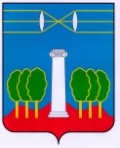 СОВЕТ ДЕПУТАТОВГОРОДСКОГО ОКРУГА КРАСНОГОРСКМОСКОВСКОЙ ОБЛАСТИР Е Ш Е Н И Е                                          от   24.06.2021   № 565/43О награждении Благодарственным письмом заместителя главного врача  по медицинской части ГБУЗ МО «Красногорская городская больница №1» Катанэ Ю.А.За безупречный труд, высокий профессионализм, преданность профессии, внесение большого вклада в развитие здравоохранения, оказание лечебно – профилактической помощи населению и в связи с празднованием Дня медицинского работника, Совет депутатов РЕШИЛ:Наградить Благодарственным письмом Совета депутатов городского округа Красногорск с вручением памятного сувенира заместителя главного врача по медицинской части ГБУЗ МО «Красногорская городская больница №1» Катанэ Юлию Александровну.ПредседательСовета депутатов                                       			               С.В. ТрифоновРазослать: в дело, ГБУЗ МО «Красногорская городская больница №1»